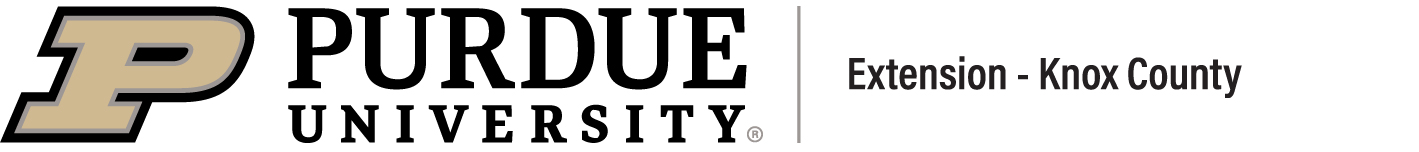 Spring is rapidly approaching as I write this article. As spring and summer approach 4-H activities are increasing. The fair schedule, 4-H animal identification, livestock quality assurance program changes, club meeting dates, and 4-H camp are all included in this newsletter. Tonya is also busy with grant writing workshops, ServSafe, and pressure canning classes and I will be busy with a drone class and there will be more gardening and natural resource programs coming up. If you have any 4-H, health, human science, agriculture, natural resource, or gardening questions feel free to call us at 812-882-3509. Valerie Clingerman Extension EducatorAgriculture and Natural Resources/County Extension Director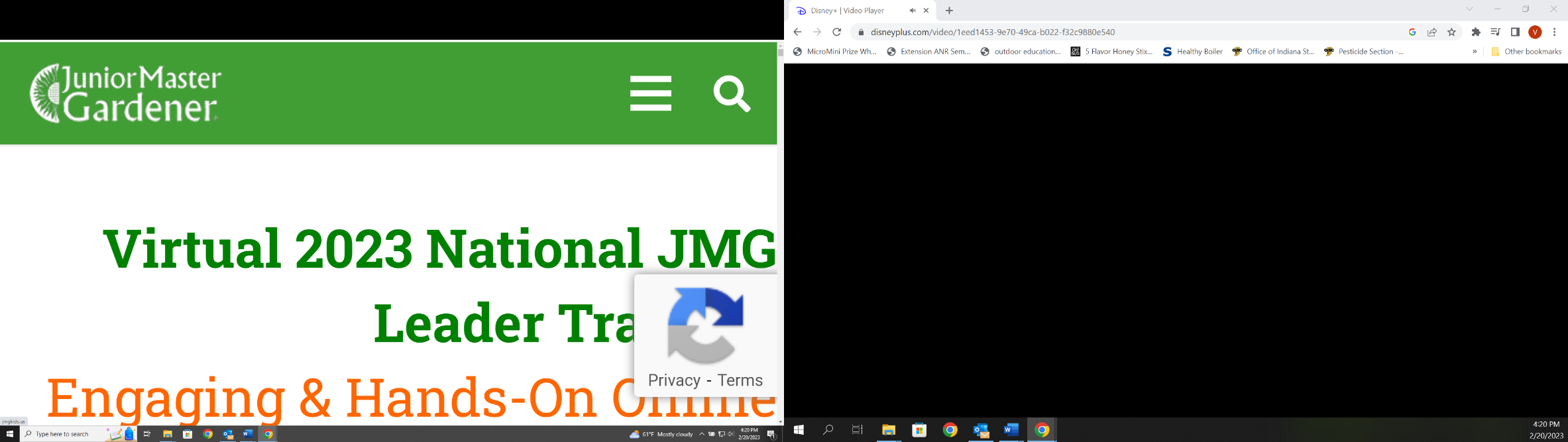 New Jr. Master Gardener Program Taught as Afterschool ProgramNew to Knox County this year was the afterschool Jr. Master Gardener program that was offered to the Vincennes Community School Corporation elementary schools. This was paid for through the Glick Grant that our office received. Sessions included hands-on activities teaching youth topics such as an introduction to plant science learning what plants need to grow, using all senses to try new foods, plant parts we eat, nutrients we need to stay healthy, plant spacing, blind taste testing, growing new vegetables from old ones, and how we prepare food impacts its nutrition level.Youth were asked what they liked and learned during each session, some responses are listed below. Liked:Taste testing snap peas, pineapple, and guava.Making poster (about nutrients)Part of the plant we eat gameLearned:Vegetables with seeds inside are a fruitRadishes are rootsRhubarb leaves are toxicHow to plant carrotsFor more information about this program visit: https://jmgkids.us/ or contact the Extension Office 812-882-3509.4-H & Youth DevelopmentMitch WagonerExtension Educator - 4-H Youth Developmentmwagoner@purdue.eduLivestock Tagging & Tattoo Dates All livestock “BUT poultry at this time” must be ID’d on 4HOnline 2.0 by May 16! Possession date for rabbits & poultry is the date of tagging!  All others are May 16!  Steers & Commercial Heifers: tagging was on February 25 at Producers.For Beef Cattle & Dairy Cattle if you need an 840 RFID tag please contact the Extension Office.  Poultry leg banding & blood testing is on May 6 at the Southwest Purdue Ag Center from 8:00-10:00 am. *Poultry must be large enough to blood test and band (based off of breed)                     Rabbit tattooing is on May 6 at the Southwest Purdue Ag Center from 2:00–4:00 pm.Sheep & Goat tagging is on May 6 at the Extension Office Parking Lot from 9:00—11:00 am. Which sheep & goats need to come to tagging? Any sheep planning to go to State Fair and all market lambs/ commercial breeding ewes. All meat goat wethers and meat goat wether dams.  Swine: No tagging date for swine. All exhibitors need to pick up tags from Extension Office before May 15.State Fair DNA Hair Samples envelopes for beef cattle, dairy cattle, meat goats, sheep, & swine can be picked up from the Extension Office and are due back to the Extension Office by May 15!How to ID Animals on 4HOnlineAll livestock must be ID’d by May 15! All Livestock “BUT poultry at this time” are to be ID’d on  “https://v2.4honline.com”.  Instructions on how to ID your livestock will be mailed out.  Worksheets are NOT enrollment forms.  Worksheets should be used to help collect information to be inputted into 4HOnline 2.0. If you have problems, please contact the Extension Office at 812-882-3509.  4-H Camp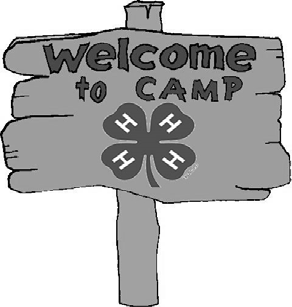 Who: 3rd-6th GradersWhere: United Methodist Campground, Santa ClausWhen: June 5 – 7, 2023 Cost: $95.00 to be paid by cash or check to “Knox County 4-H Council” at the Extension Office by April 15. Camp registration is currently OPEN!!To register for camp, please complete the event registration on 4HOnline by April 15.  The cost covers: transportation to & from camp, 2 nights lodging, 7 meals/ 2 snacks, Camp shirt, and ALL the games, craft, and fun!Indiana 4-H Quality Livestock Care Program Indiana 4-H is still requiring exhibitors of the following animals: Beef, Dairy, Goats, Poultry, Rabbits, Sheep, and Swine to have Quality Assurance training.  There are two options that will be accepted at the County Fair and State Fair.  In-person ONLY option, the Indiana 4-H Quality Livestock Assurance Program. This is a new program with more hands-on activities.  The training is still one hour.  You do not have to sign into a website.  At the end of the training, the youth need to write down their name.  The cost of the program is $3.  The Livestock Committee will cover the cost of any Knox County youth attending a training in Knox County.  In Knox County we will be hosting 3 workshops.  Sunday, April 30, 2023 at 3:00 pm at the Knox County Fairgrounds.  Monday, May 8, 2023 at 6:00 pm at Extension Office in classroom 115.  Tuesday, May 16, 2023 at 6:00 pm at Extension Office in classroom 115.  If you are not available to attend a training in Knox County.  You are able to attend a training in another county.  You will need to pay $3 cash to that county.  Virtual ONLY option, the Youth for the Quality Care of Animal “YQCA” Program. Website for YQCA: http://www.yqcaprogram.org/.  The youth will need to complete the online training and the cost is $12.  The Extension Office has a few coupons available.  After you have completed YQCA training, you must submit a copy of your certificate to the Extension Office for document.  The Extension Office cannot verify your information to see if you have received YQCA training.  Color Me Green 4-H DashSave the date on Tuesday, June 20 at 6:00 pm will be the Knox County Color Me Green 4-H Dash at the Knox County Fairgrounds. 4-H Club MeetingsFor the most up-to-date information, please see our website.   https://extension.purdue.edu/county/knox/knox-4-h-information.html Decker/ St. Thomas 4-H Club: TBADog Club: March 27, Extension Office at 6:00 pmHorse & Pony 4-H Club: First meeting is May 4. Eat at 6:30 & meeting 7 pm.Every Thursday at 7 pm until Fair but not on July 13 Junior Leader meeting:Oct 4, 2022; Nov 9; Dec 14; Jan 11, 2023; Feb 8, March 1; April 11; May 10; June 14 at 6 pm at Extension Office classroom 115Little Rascals/ Vincennes 4-H Club & Vincennes Mini:Jan 31, Feb 28, March 28, April 24, May 23, June 22, Skip July, August 15 at 6 pm at Extension Office classroom 115Livestock Club: TBAMonroe City: Blue Jean Center at 5:30 pm.  March 15, April 19, May 3, May 24, June 14, June 28North Knox: Fairgrounds, Farm Bureau Bldg at 6:00 pm.April 9, May 7, May 21, June 4, June 25, July 9North Knox Mini: Fairgrounds, Farm Bureau Bldg at 6:00 pmMarch 30, April 12, May 16, June 20, July 6Rabbit Club:Fairgrounds, Farm Bureau Bldg at 2:00 pmMarch 19, April 2, April 16, April 30, May 21, June 11, June 25Robotic Club: TBATractor Club: March 7, 14, 21, 28 at 7 pm at Extension Office classroom 115County Contest: June 11Area Contest: June 24Vigo Powers:Bethel Church Shelter HouseMarch 15 at 6:00 pm, then all others at 10:00 am, April 1, May 6, May 31, June 13, June 292023 Knox County 4-H Fair Schedule:Saturday, July 88:00 am: Livestock Cleanup & Building SetupMonday, July 10 5:00 to 8:00 pm: Non-perishable Project Judging Tuesday, July 116:00 pm: Consumer Clothing Judging 7:00 pm: Fashion Revue Thursday, July 135:00 – 8:00 pm: Perishable Project Judging Garden exhibits will be donated on Monday to a food pantry.Friday, July 148:00 am to 4:00 pm: All animals but Poultry may arrive on the grounds. 9:00 am: Horse & Pony Show at H&P Arena.  *Change*5:00 to 10:00 pm: Official Check-in for ONLY Poultry & Rabbits.  They must be in the barn by 10:00 pm. Saturday, July 15 6:00 am: All animals but Poultry & Rabbit may arrive on the grounds.8:00 am to 12:00 pm: Official Check-in for ALL animals but Poultry & Rabbits10:00 am: Rabbit Showmanship will start in Rabbit Barn with main show starting in Livestock Arena at 12:00 pm. 7:00 pm: Queen Contest Sunday, July 16 4:00 pm: Llama & Alpaca show in Livestock Show Arena. 6:30 pm: Dog Agility show in the grass between the McCormick building & VU Pavilion. Monday, July 178:00 am: Poultry Show in the Poultry Barn 9:00 am: Sheep Show in Livestock Arena 4:00 pm: Horse & Pony Contesting at H&P Arena. Tuesday, July 18 8:30 am: Dog Obedience in the VU Pavilion 9:00 am: Goat show in Livestock Arena. 5:00 pm: Swine Show in Livestock Arena Wednesday, July 19 8:00 am: Beef & Dairy Show in the Livestock Arena. 3:00 pm: Cat Show in A/C building TBA pm: Premium handed out 7:00 pm: 4-H Round Robin in the Livestock Arena. Thursday, July 20 9:00 am: Horse & Pony Show at H&P Arena. 5:00 pm: 10 Year Member recognition at Livestock Arena. 5:30 pm: 4-H Livestock Auction in the Livestock Arena. Friday, July 21 12:00 am to 4:00 pm: Optional time for Livestock to be released.  Looking for families to volunteer to leave livestock until Saturday morning! 6:00 pm: Old Timer Round Robin in Livestock Arena. 9:00 to 11:00 pm: Building projects released Saturday, July 22 12:00 am to 12:00 pm: Livestock are released 9:00 to 11:00 am:  Building projects releasedUpcoming DatesGet the 4-H Scoop: March 2 Knox County Ag Day: March 9All Knox County School Spring Breaks: March 20-24 4-H Share Night at Culver’s: April 5 Easter: April 9 Junior Leader meeting: April 114-H Council meeting: April 17Camp Counselor Training: April 18 Dubois Co Livestock Judging Invitational: April 22 Club Leader meeting “Effective Club Management”: April 25 IN 4-H Quality Livestock Care Program: April 30 Day on the Farm for 3rd grader: May 4 Livestock Banding, Tagging, & Tattooing: May 6IN 4-H Quality Livestock Care Program: May 8 Junior Leader meeting: May 10 Area Performing Art contest: May 12 Animal ID Deadline: May 15 Last date to Drop or Add Projects: May 15 IN 4-H Quality Livestock Care Program: May 16 State Livestock Judging contest: May 20 Memorial Day: May 29 4-H Camp: June 5-7 County Tractor Driving contest: June 11Babysitting Workshop: June 13 Club Leader meeting “Conflict Management”: June 13Junior Leader meeting: June 14 Color Me Green 4-H Dash: June 20Area Tractor Driving contest: June 24  Social Media Facebook: “KnoxCountyIN4H” Instagram: “@knoxcountyin4h” Twitter: “@knox_in4h” Health & Human SciencesTonya Short, Extension Educator - Health & Human SciencesShort43@purdue.edu 	www.facebook.com/KnoxCoHHS Extension Homemakers—Save the DateMarch 6: County Council meeting; 10AM; Knox County Public Library meeting house (corner of 6th & Hart)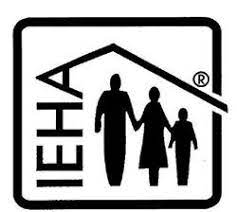 March 22: Spring District Meeting: EvansvilleMarch 27: Club membership reports due to Extension office  https://extension.purdue.edu/knox/Pressure Canning ClassThree spots left; you may wish to call or email before mailing your check. 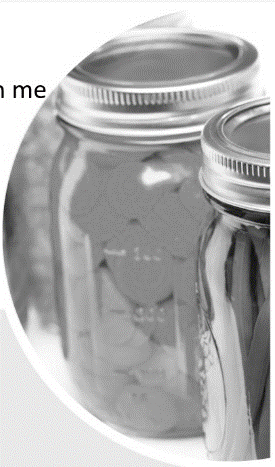 812-882-3509; short43@purdue.eduIn this session:• learn pressure canning basics, food safety guidelines for home canning, where to find resources • course includes lecture, handouts and hands-on practice in the kitchen• participants will take home their own sample of home-canned product that they make-------------------------------------------------------------------------------When: March 8, 2023 12-4PM ETWhere: Vincennes University, Shircliff Humanities Bldg, Room A 204 (130 E. Harrison St.)Cost: $25 per person/$40 for two people registering together-------------------------------------------------------------------------------Register by sending payment along with name, phone number and email for each participant to Purdue Extension –Knox County 4259 N. Purdue Rd., Vincennes, IN 47591. Make check payable to Purdue Education FundIf you need a reasonable accommodation to attend this program, please contact Tonya at 812-882-3509 at least 10 business days prior to the event.ServSafe Manager and Food Handler coursesServSafe Manager Certification is an approved training in the state of Indiana to become a certified food protection manager.ServSafe Food Handler is for anyone else who needs basic food safety and food handling training, including home-based vendors, food service workers, volunteers, or others who work with food who only need the basic training. This course is NOT intended for food service managers.Here are upcoming classes scheduled in our area. For more information including registration links visit www.purdue.edu/servsafe/workshops or https://extension.purdue.edu/county/knox/ServSafe.html ServSafe Food Handler ClassesAgriculture & Natural ResourcesValerie Clingerman-Extension EducatorAgriculture & Natural Resources clingerman@purdue.edu**Like Purdue Extension Knox County Ag and Natural Resources on Facebook.**To receive monthly e-newsletters call 812-882-3509 or e-mail me to be added. Upcoming EventsNeed to get your Private or Commercial Applicator License? 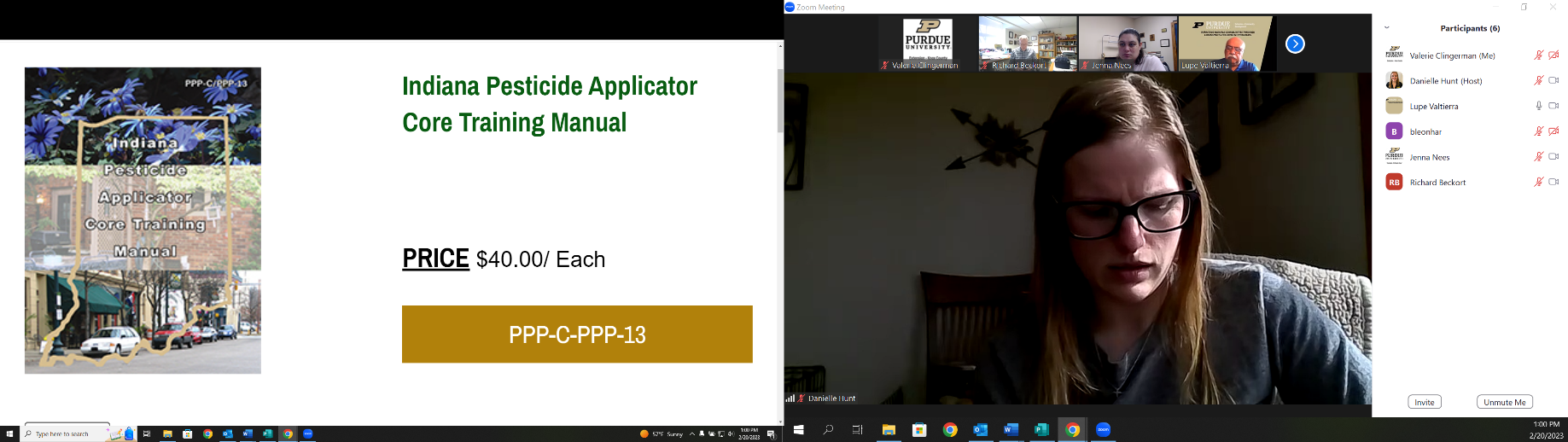 As you may have heard effective Jan. 4th, 2023 there are new pesticide rules. Recordkeeping, fee structure, and who can apply restricted use pesticides (RUPs) have all had changes.  Under these new rules only fully certified applicators will be allow to spray RUPs, supervision of noncertified applicators or registered technicians will no longer be allowed. To find the new pesticide rules visit: https://oisc.purdue.edu/pesticide/index.html.If you need to get your license you can purchase the Core training manual (PPP-13) at our office or at the Purdue Extension Education Store https://www.edustore.purdue.edu/. This manual is needed for both Private and Commercial Applicators. Commercial Applicators will also likely take a category exam. Then you will need to schedule a time to test at Ivy Tech or Vincennes University testing centers. You will need to register with MetroSignup before you can select a test time. Visit https://ppp.purdue.edu/private-applicators/certification/exam-opportunities/ for details. New over-the-top soybean dicamba rules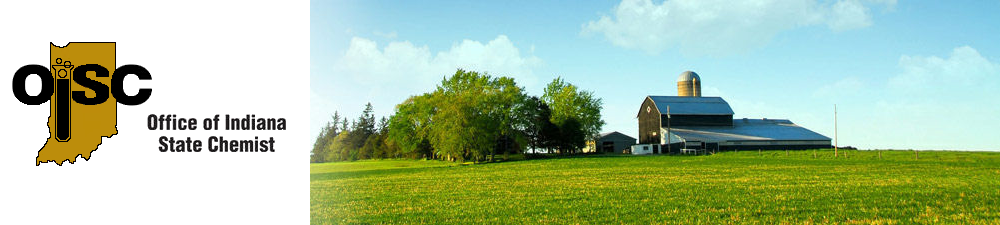 On February 16, 2023 the EPA made new cutoff application deadlines for use of the three over-the-top (OTT) soybean herbicides Tavium, Engenia, and Xtendimax. There have also been some other changes that will be important for the 2023 growing season. See some of the frequently asked questions (FAQs) developed by the Office of the Indiana State Chemist below.What is the major change for the use of dicamba over-the-top (OTT) soybean herbicides in Indiana in 2023?The application cutoff date for Engenia, Tavium, and Xtendimax products has been revised from June 20th to June 12th, because of changes to the federal label. June 12th is also the 2023 application cutoff date for the states of Iowa, Illinois, and parts of Minnesota. Are there any other new label restrictions for OTT dicamba products in 2023?Yes, in addition to the June 12th application cutoff date, there are application cutoff restrictions based on the growth stage of the target soybean crop. For 2023, the labels for Engenia, Tavium and Xtendimax all prohibit application after the V4 growth stage (four sets of unfolded trifoliate leaves) of the target soybeans. Will the application cutoff dates and growth stage restrictions be on the OTT dicamba product labels?No, but the labels of these three products will instruct users: No more than 7 days before application of this product the user must check the following website for additional labeling, including state restrictions:www.EngeniaHerbicide.com/labels; or www.xtendimaxapplicationrequirements.com; or  www.TaviumApplicationRequirements.comWill these federal label changes for 2023 for the three OTT dicamba soybean products impact the state application cutoff date for the “older formulation” dicamba products (NOT Engenia, Tavium or Xtendimax)?No, just like in 2020, 2021, and 2022, the established application cut-off date for all other Indiana dicamba RUPs will remain June 20th for the 2023 use season. The application cut-off date applies to all RUP dicamba herbicide products formulated with at least 6.5% dicamba. Will these federal label changes for 2023 for the three OTT dicamba soybean products impact the state application cutoff date for the “older formulation” dicamba products (NOT Engenia, Tavium or Xtendimax)?No, just like in 2020, 2021, and 2022, the established application cut-off date for all other Indiana dicamba RUPs will remain June 20th for the 2023 use season. The application cut-off date applies to all RUP dicamba herbicide products formulated with at least 6.5% dicamba. Additional and updated FAQs are posted at https://www.oisc.purdue.edu/pesticide/dicamba.html. Comparable dicamba FAQs from EPA are posted at https://www.epa.gov/ingredients-used-pesticide-products/dicamba-training-requirements-frequently-asked-questionsMarch Garden Calendar Written by: Rosie Learner, Retired Purdue UniversityYardPrune trees and shrubs (except those that bloom early in spring) while plants are still dormant. If you are concerned about winter injury, delay pruning until after dieback; you can assess desiccation injury as plants come out of dormancy.Plant new trees and shrubs as soon as the soil dries enough to be worked. Plant    bare-root plants before they leaf out. Soils may be exceptionally wet as winter snows thaw.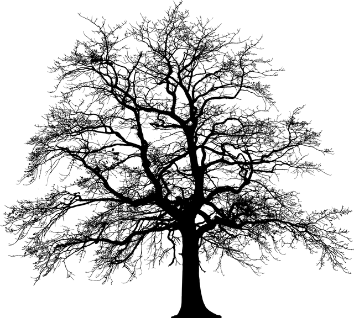 Fertilize woody plants if needed before new growth begins but after soil temperatures reach 40℉.Remove winter coverings from roses as soon as new growth begins. Prune out dead canes and fertilize as needed. Delay pruning into live canes until after you can assess winter injury.Apply superior oil spray to control scale insects and mites when the tips of leaves start to protrude from buds.Garden (Flowers, vegetables, and small fruits)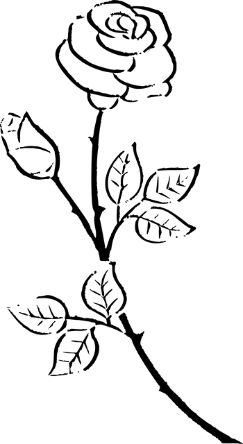 Plant cool-season vegetables and flowers as soon as the ground has dried enough to work. Do not work the soil while it is wet; wait until it crumbles in your hand. If the soil forms a solid ball when you squeeze it, it’s still too wet.Gradually harden-off transplants by setting them outdoors during the daytime for about a week before planting.Follow last fall’s soil test recommendations for fertilizer and pH adjustment. It’s not too late to test soil if you missed last year.Start the seeds of warm-season vegetables and flowers indoors. Transplant seedlings to the garden after the danger of frost has passed. To find the average date of a frost in your area, consult maps provided by the Indiana State Climate Office.Remove old foliage from ornamental grasses and perennial flowers.Watch for blooms of early spring bulbs, such as daffodils, squill, crocus, dwarf iris, and snowdrops.Remove old asparagus and rhubarb tops, and side-dress the plants with nitrogen or manure. Plant or transplant asparagus, rhubarb, and small-fruit plants.Remove winter mulch from strawberry beds as soon as new growth begins but keep the mulch nearby to protect against frost and freezes.Remove weak, diseased, or damaged canes from raspberry plants before new growth begins. Remove old fruiting canes if you did not remove them last year, and shorten remaining canes if necessary.Prune grapevines after you can assess winter injury.For more information visit https://www.purdue.edu/hla/sites/yardandgarden/ or contact the Extension Office 812-882-3509.locust, and poplar are labelled as 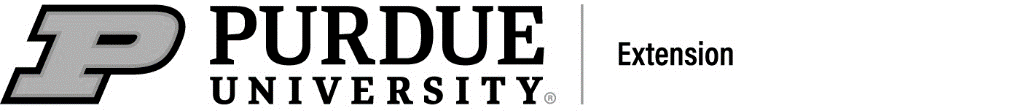 In this issue4-H & Youth Development Livestock Tagging (pg. 2)ID on 4HOnline (pg. 2)4-H Camp: (pg. 3)4-H Livestock Quality Assurance (pg. 3) Color Me Green (pg.3)4-H Club Meeting: (pg. 4) 4-H Fair Schedule (pg. 5)Upcoming dates (pg. 6)Health and Human SciencesExtension Homemakers    (pg. 7)Chronic Disease Self-Management class (pg. 7)Supporting someone with cancer (pg. 8)Pressure Canning Class    (pg. 9)ServSafe (pg. 9)Beginners Guide to Grantwriting (pg. 10)Agriculture, Natural Resources, and HorticultureUpcoming Events (pg. 11) Private/Commercial Applicator rules (pg. 11) New soybean dicamba rules (pg. 12) March yard and garden activities (pg. 13)Office contact information:4259 N Purdue Rd. Vincennes, IN 47591Phone: 812-882-3509Fax: 812-882-3537Website: www.extension.purdue.edu/knoxEmail: knoxces@purdue.edu ServSafe Manager ClassesServSafe Manager ClassesWhenWhereApril 14, 2023Daviess County 4-H FairgroundsJune 2, 2023VU Agricultural Center, VincennesAugust 1, 2023Dubois County, TBDWhen                                   WhereWhen                                   WhereMarch 14, 2023VU Agricultural Center, VincennesDateEventTime (Eastern)LocationContact info.Mar. 1Daviess County Winter Meeting PARP, CCH9:00amMontgomery812-254-8668 ext: 2220Mar. 1Greene County PARP, CCH9:00amBloomfield765-653-8411Mar. 7Posey County PARP8:00amPoseyville812-838-1331Mar. 14Spencer-Perry Crop Day PARP, CCH7:00pmSt. Meinrad812-362-8066Mar. 21-22Unmanned Aerial Vehicle (Drone) Technology Program9:00amChrisneyTo register visit: https://cvent.me/dXkzd3 Apr. 4, 11, 18, 25DIY Lawncare11:00amVirtualTo register visit: https://cvent.me/RPa7DQ Apr. 29Shade Garden Open HouseTBDVincennes812-882-3509